PiareersarfikKalaallisut misilitsinneq AEU 2 (Atuuttussaq / Ordinær)RettenøglerIlinniartunut agguaanneqassanngilaq.Afleveres ikke til eleverne.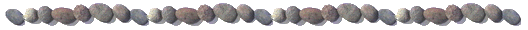 Suliassiissutit sisamaapput: Tamarmik akineqassapputUlloq misilitsiffik: 27. maj 2011Piffissami nal. Ak. 09.00-12.00Ikiuutissat: Ordbogit: Oqaatsit – kalaallisut/qallunaatutMisilitsinnerup sivisussusia/ Varighed 3 timerSuliassaq 1: Ataaniittoq atuaqqissaarukMathias Storch: Sinnattugaq. Kapitali 2 (qup.18-20)Ataaniittoq sinnattukkamit tigusaq atuaqqissaaruk.Suliassaq 2ImaqarniliorukKalaallit Nunaat 1910-kkunni qanoq issimava?Siimuup utoqqaap suunuku aaqqittariaqarsorigai isummerfigikkit?Imaqarnilioreerunik Kalaallit Nunaanni 1910-kkunni qanoq issimasinnaanera taavalu Siimuup utoqqaap aaqqittariaqarsorisai isummerfigissavaat.Suliassaq 3Tunngavilersuillutit isummersoritKalaallit aamma kalaallisut oqaatsit ussassaarutini atorneqarneqat qanoq isumaqarfigaajuk?Nammineq ussassaarusiussaguit kallerup innerata sipaarnissaanut qanoq/sunik ussassaarutiliussagaluarpit? Ilinniartut namminneq isummersussapputSuliassaq 4Oqaasilerineq- oqaluutit taggisilluOqaaseqatigiit ataaniittut taggisinut oqaluutinullu immikkoortitikkit.Atuartut misilitsinnerminni eqqarsaqaat.Taggisit			OqaluutitAtuartut			eqqarsaqaatmisilitsinnerminniInuit aasariartulermat qiimmalerput.Taggisit			OqaluutitInuit			aasariartulermat			qiimmalerputAndap taallialerineq nuannarilluartuugamiuk pikkoriffigivaa.Taggisit			OqaluutitAndap			nuannarilluartuugamiuktaallialerineq		pikkoriffigivaa Qupaloraarsuit qarlornerat tusarnareqaara.Taggisit			OqaluutitQupaloraarsuit		tusarnareqaaraqarlornerat	Oqaluutit kinaassusersiutaatOqaluutit kinaassusersiutaat allaffissamut allattukkit.Oqaluut			KinaassusersiutaaQarlorpoq: (Una)Oqaluuppaa: (Uuma-una)Kumilluni: (Una)Sanerpaa: (Uuma-una)Tusarnaaramiuk: (Uuma-una)Qamikkuniuk: (Uuma-una)